Apprenticeship links.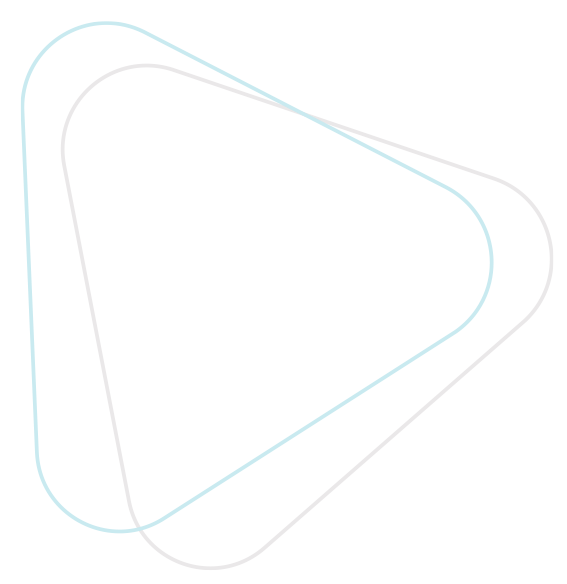 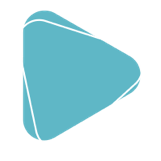 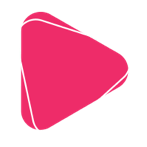 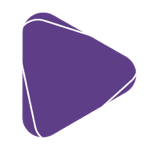 